Департамент по делам казачества и кадетских учебных заведений Ростовской области Государственное бюджетное общеобразовательное учреждение Ростовской области «Белокалитвинский Матвея Платова казачий кадетский корпус»П Р И К А З  от 12 сентября  2018 г.     	г. Белая Калитва                         № 181Об утверждении графиков экзаменов по  ликвидации академической задолженности  В соответствии со ст 58 Федерального закона от 29.12.2012 г №273 «Об образовании в РФ», Порядком организации и осуществления образовательной деятельности по основным общеобразовательным программам – образовательным программам начального общего, основного общего и среднего общего  образования, утв. приказом Минобрнауки от 30.08.2013 г, № 1015, во исполнение решения Педагогического совета от 30.05. 2018 г , №17 «О переводе кадет 5-8,10 классов в следующий класс», Устава корпуса, п.4.5 Положения по кадетскому корпусу «О формах, периодичности, порядке текущего контроля успеваемости и промежуточной аттестации обучающихся», ПРИКАЗЫВАЮ:1.Заместителю директора по УВР Махину Л.П. составить графики по ликвидации академической задолженности за  2017-2018 уч. года кадетами: - взвода 7/1 Филиппенков Игорь (алгебра , учитель  Бочарова О.П., русский язык учитель Квакина А.А.);-  взвода 7/2 Черлясов Ростислав (алгебра, учитель Бочарова О.П.);-  взвода 8/3 Бурулина  Виктория   ( геометрия, учитель    Балахнина Т.Ю.); -  взвода 8/3 Сафарян Кристина (русский язык Квакина А.А.,   алгебра, геометрия учитель Балахнина Т.Ю., химия учитель Кравцова Н.Г.)- взвода 10/3  Жданова Ксения ( алгебра, учитель  Бочарова О.П.)  - взвода 10/3 Теплова Дарья (алгебра, геометрия, решение задач по алгебре учитель Бочарова О.П., русский язык ,учитель Конева В.Л., физика, учитель Керенцева Е.В.)                                                                ( срок до 15.09.2018 г)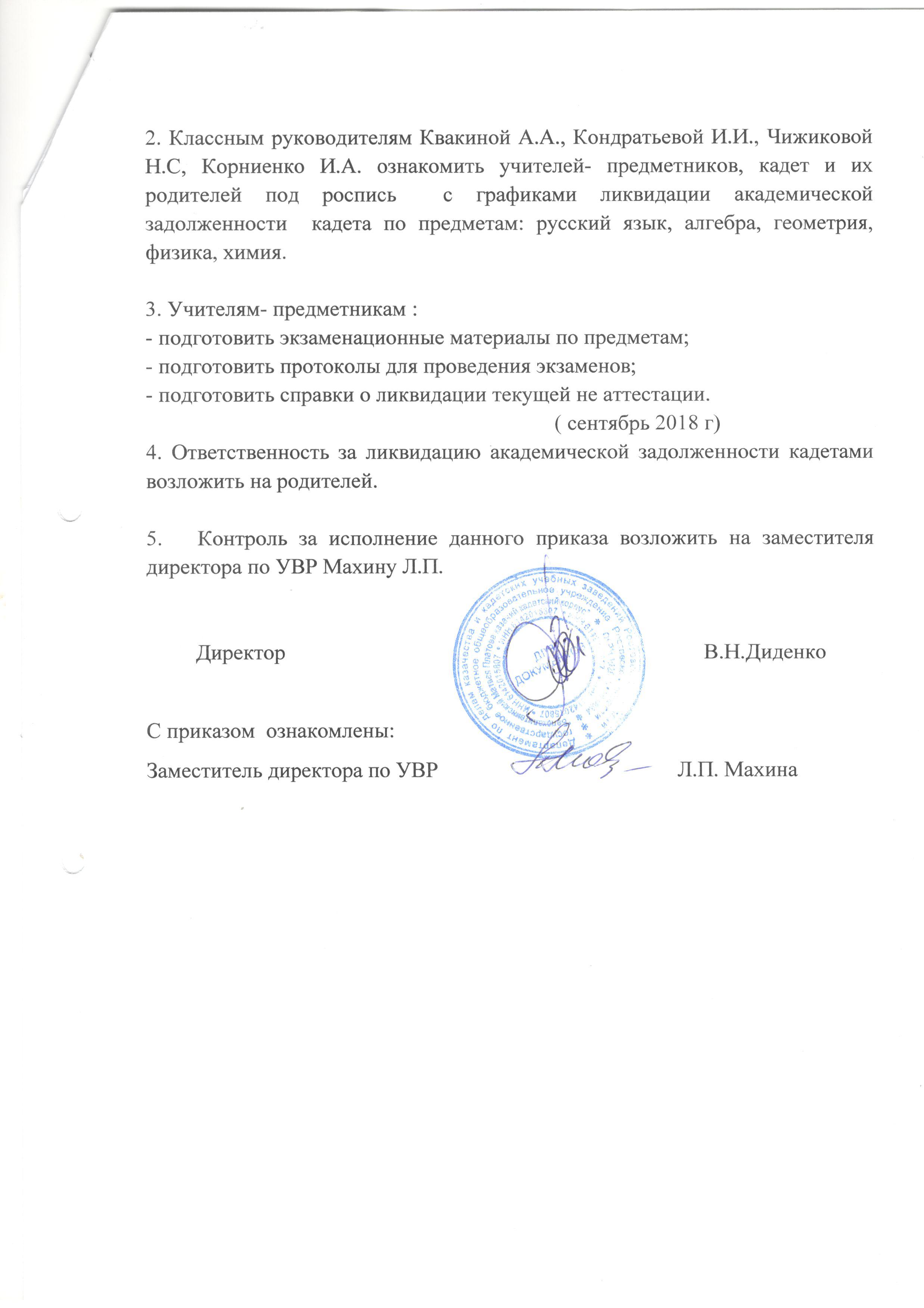 